M.G. Car Club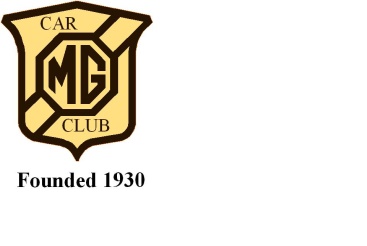 WISCOMBE PARK SPEED HILLCLIMBSaturday 14th September 2019Motorsport UK Permit No  112306  ENTRY FORMThe Meeting will be held under the General Regulations of the Motorsport UK ( incorporating  the provisions of the International Sporting Code of the F.I.A ), these Supplementary Regulationsand any written instructions that the organising club may issue for the event.BLOCK CAPITALS PLEASEEntrant's Name  ..........................................................................  Motorsport UK  Licence No...............................................Entrants Address  .......................................................................  Home Tel................................................................................................................................................................................  E-mail  ………………………………………………………........................................................................................................  Office Tel : …………………………………………………… Postcode …………………………………………………………….  Club …………………………………………………………...If different from above :Driver's Name  ............................................................................   Motorsport UK. Licence No ………………………………Driver's Address  ........................................................................   Home Tel : ……………………………………………………....................................................................................................   E- mail...........................................................................….....................................................................................................   Club …………………………………………………………… Postcode  ...................................................................................GR S7.1.6  Do you hold, or have you ever held a valid Road Traffic Act Licence (UK Driving Licence ) Yes / NoI WISH TO ENTER THE FOLLOWING IN THE EVENT STATED :Class  .........................................................................................................     Single Seater      YES / NO *    Make of Car  ..............................................................................................     Super / Turbocharged     YES / NOModel or Type  ..........................................................................................      Pump / Non-Pump FuelYear  .........................................     c.c ......................................................   * Delete NOT APPLICABLEThis car is double entered with...................................................................   who will submit a separate entry form.Please indicate the ‘A’ carrying driver who will drive first : ………………………………………………….. Tillicoultry Quarries Wiscombe Hillclimb Championship Contender  YES / NOIN CASE OF SERIOUS ACCIDENT PLEASE NOTIFY  (If in doubt please give alternative names/numbers)
Name		……………………………………………………………………………………Address	…………………………………………………………………………………………………….		…………………………………….	          Post Code………………………………………….Telephone	…………………………………………… Home 	…………………………………………… Work		…………………………………………… Mobile	…………………………………………… email  PTOUNDERTAKING TO BE SIGNED BY ENTRANT  DRIVERGR. D13.1	Every entrant and driver before taking part in any competition shall sign an undertaking as follows:' I declare that I have been given the opportunity to read the General Regulations of Motorsport UK and, if any, the Supplementary Regulations for this event and agree to be bound by them. I declare that I am physically and mentally fit to take part in the event and I am competent to do so. I acknowledge that I understand the nature and type of the competition and the potential risk inherent with motor sport and agree to accept the risk.I understand that motorsport can be dangerous and accidents causing death, injury, disability and property damage can and do happen. I understand that these risks may give rise to my suffering personal injury or other loss and I acknowledge and accept these risks. In consideration of the acceptance of this entry I agree that neither any one of or any combination of the Motorsport UK and its associated clubs, the organisers, the track owners or other occupiers, the promoters and their respective officers, servants, representatives and agents ( the “Parties” ) shall have any liability for loss or damage which may be sustained or incurred by me as a result of participation in the Event including but not limited to damage to property, economic loss, consequential loss or financial loss howsoever caused. Nothing in this clause is intended to or shall be deemed to exclude or limit liability for death or personal injury. To the fullest extent permitted by law I agree to  indemnify and hold harmless each of the Parties in respect of any loss or damage whatsoever and howsoever arising from my participation in this event. ' I declare that to the best of my belief the driver(s) possess(s) the standard of competence necessary for an event of the type to which this entry relates and that the vehicle entered is suitable and roadworthy for the event having regard to the course and the speeds which will be reached '.DECLARATION TO BE SIGNED BY THE ENTRANTGR D 13.1.1I declare that to the best of my belief the driver(s) possess(s) the standard of competence necessary for an event of the type to which this entry relates and that the vehicle entered is suitable and roadworthy for the event having regard to the course and the speeds which will be reached. GR D 13.1.4I have read and fully understood the regulations for Control of Drugs and Alcohol as contained in the Competitors and Officials Yearbook Regulations H39, D35.1, G15.1.4 and have also fully familiarised myself with the information on the web sites referred to ( www.motorsportuk.org www.ukad.org.uk and www.wada-ama.org ) in particular the UK Anti Doping Rules which have been adopted by  Motorsport UK.. Further, if I am counter-signing as the Parent or Guardian of a minor then in addition to the deemed consent to the testing of that minor UK Anti-Doping Rule 5.7.2I hereby confirm that I give such consent for the minor concerned to be so tested.GR D 13.1.5 ‘I hereby agree to abide by the Motorsport UK Child Protection Policy and Guidelines and the National Sporting Code of Conduct’.                                                                  DECLARATION TO BE SIGNED BY PARENT/GUARDIANGR.D13.1.1. (c)‘If I am the Parent or Guardian of the driver ‘I understand that I shall have the right to be present during any procedure being carried out under the Supplementary Regulations issued for this event and the General Regulations of Motorsport UK.As the Parent /Guardian/ ‘ I confirm that I have acquainted myself and the minor with the Motorsport UK General Regulations, agree to pay any appropriate charges and fees pursuant to those Regulations ( to include any appendices thereto ) and hereby agree to be bound by those Regulations and submit myself without reserve to the consequences resulting from those Regulations ( and any subsequent alteration thereof ). Further I agree to pay as liquidated damages any fines imposed upon me up to the maxima set out in Part 3. Appendix 1’. Note : 1.	Where the Parent/Guardian is not present there must be a representative who must produce a  written and signed authorisation to so act from the Parent/Guardian to act as their representative.           2.	Any understanding or declaration as prescribed by paragraphs above which are signed by a person under the age of 18 years shall be Countersigned by that persons Parent/Guardian/ Guarantor, whose full name and address shall be given.                                                        DECLARATION TO BE SIGNED BY DRIVERGR.D13.1.2 		Every driver before taking part in any competition shall sign a declaration as follows :‘ I understand that should I at the time of this event be suffering from any disability whether permanent or temporary  which is likely to affect prejudicially my normal control of my vehicle, I may not take part unless I have declared such disability to the  which has, following such declaration, issued a licence which permits me to do so’.I enclose remittance of £80 to cover Entry Fee including Motorsport UK permit and insurance charges.(cheques made payable to M.G. Car Club Ltd) or BACS (See SRs Para 15 for details)SIGNATURE OF ENTRANT  ………………………………………………………..	DATE………………………….CLUB  MEMBERSHIP  No  …………………………………………………………	AGE ( If under 18 ) ………….. SIGNATURE OF DRIVER  ………………………………………………………………………………………………….CLUB  MEMBERSHIP  No  …………………………………………………………	 (if under 18 ) …………….COUNTER SIGNATURE OF PARENT/GUARDIAN ( and address )  ……………………………………………………..………………………………………………………………………………………………………………………………….……………………………………………………………………………………………….TEL No  ………………………. Send entries to the Entries Secretary  :   Bruce Weston, Paddock Lodge, , Sparkford, Yeovil,   BA22  7AT              Telephone enquiries :      01963 440941             Email address :	 brucemweston@gmail.com THIS FORM TO ARRIVE NO LATER  SUNDAY 8th SEPTEMBER 2019 PLEASE PROVIDE YOUR e-mail ADDRESS OR SAE FOR YOUR ACKNOWLEDGEMENT OF ENTRY